COMPLETIONFor numbers 1-12, use the following terms to complete the statements. 	1.	A(n) ____________________ is a balanced chemical equation that includes the physical states of all reactants and products and the energy change that accompanies the reaction.	2.	The enthalpy change for the complete burning of one mole of a substance is the ____________________.	3.	The ____________________ is the heat required to vaporize one mole of a liquid.	4.	The ____________________ is the heat required to melt one mole of a solid substance.	5.	A ____________________ is an insulated device used to measure heat absorbed or released during a chemical or physical process.	6.	____________________ is the study of heat changes from chemical reactions.	7.	The ____________________ is the heat required to raise the temperature of one gram of a substance by one degree Celsius.	8.	When a gas condenses to a liquid, heat is ____________________ to the surroundings.	9.	Sweating makes you feel cooler because, as it evaporates, the water on your skin ____________________ heat from your body.	10.	If you put an ice cube in a glass of soda pop, the heat absorbed by the ice will cause the ice to melt, and the soda pop will become ____________________.	11.	According to the __________________________________ energy is neither created nor destroyed in a chemical reaction.	12.	In the equation H2O(s)  H2O(l)	H = 600 kJ, the positive value for H means that ____________________ is absorbed in the reaction.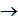 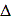 ---------------------------------------------------------------------------------------------------------------------------------------------------	13.	Energy exits in two basic forms, ____________________ and ____________________ energy.	14.	The energy stored in a substance due to its composition is called ____________________ potential energy.	15.	The ____________________ is defined as the system along with the surroundings.	16.	The ________________________________is defined as the change in enthalpy that accompanies the formation of one mole of the compound in its standard state from its constituent elements in their standard states.	17.	The molar enthalpies of condensation and vaporization have the ____________________ numerical value, but different signs.	18.	If the temperature at which a reaction occurs increases, the number of collisions ____________________.Use each of the terms below just once to complete the passage.According to the (19)____________________, atoms, ions, and molecules must collide in order to react. Once formed, the (20) ____________________ is a temporary, unstable arrangement of atoms that may then form products or may break apart to reform the reactants. This physical arrangement is known as a (21) ____________________. Every chemical reaction requires energy, and the minimum amount of energy that reacting particles must have to form the activated complex is the (22) ____________________. This value can be lowered by the addition of a (23) ____________________ which reacts, but remains unchanged by the end of the reaction.  A(n) (24) ____________________ has the opposite effect, it slows down a reaction.	25. 	2H2(g) + O2(g)  2H2O(g) + 572 kJ.  		Is this reaction endothermic or exothermic and is H positive or negative? Why?PROBLEMS – show all work!	26.	A medium banana contains 105 Calories.  Convert this energy value to J, calories, and kilocalories.	27.	Copper metal has a specific heat of 0.385 J/g·°C and a melting point of 1083°C. Calculate the amount of heat (in kJ) required to raise the temperature of 22.8 g of copper from 20.0°C to 875°C.	28.	Calculate the amount of heat released in the complete combustion of 8.17 g of Al at 25°C and 1 atm. Hcomb for Al(s) = –1680 kJ/mol.   	29.	Given the Hf  of the following substances, calculate H° at 25°C for the reaction below.	30.	Using the following data, calculate H at 25°C for the reaction:  4HCl(g) + O2(g)  2Cl2(g) + 2H2O(g)H2(g) + Cl2(g)  2HCl(g)	H = –185 kJ2H2(g) + O2(g)  2H2O(g)	H = –483.7 kJ	COMPLETION	1.	thermochemical equation	2.	enthalpy of combustion	3.	molar enthalpy of vaporization	4.	molar enthalpy of fusion	5.	calorimeter	6.	thermochemical equation	7.	specific heat	8.	released	9.	absorbs	10.	cool	11.	law of conservation of energy	12.	heat		13.	potential, kinetic or kinetic, potential		14.	chemical		15.	universe		16.	standard		17.	same		18.	increases		19.	collision theory		20.	activated complex or transition sate		21.	activated complex or transition sate		22.	activation energy		23.	catalyst		24.	inhibitorPROBLEMS25. Exothermic and H is negative because heat is a product and is being released.	26.			105 Cal = 105 kcal	27.		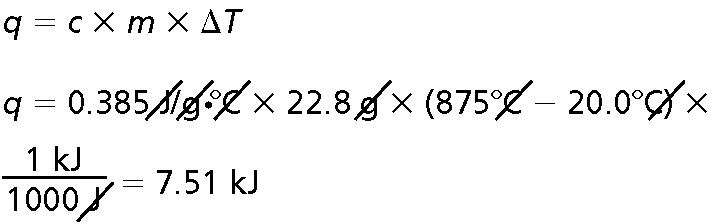 	28.		29.		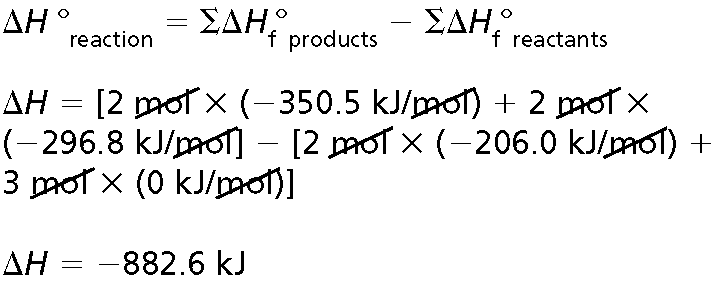 	30.		4HCl       2H2 + 2Cl2        H = 185 kJ x 22H2 + O2     2H2O          H = –483.7 kJ370 kJ + (-483.7 kJ) = -114 kJthermochemical equationenthalpy of combustionreleasedmolar enthalpy of vaporizationmolar enthalpy of fusionabsorbscoollaw of conservation of energyheatspecific heatCalorimeterThermochemistrycollision theoryactivated complextransition stateactivation energycatalystinhibitor2ZnS(s) + 3O2(g)  2ZnO(s) + 2SO2(g)2ZnS(s) + 3O2(g)  2ZnO(s) + 2SO2(g)2ZnS(s) + 3O2(g)  2ZnO(s) + 2SO2(g)2ZnS(s) + 3O2(g)  2ZnO(s) + 2SO2(g)2ZnS(s) + 3O2(g)  2ZnO(s) + 2SO2(g)–206.0 0 –350.5–296.8=Hf°(kJ/mol)105 Cal1000 cal4.184 J= 4.4x105 J1Cal1 cal= 4.4x105 J105 Cal1000 cal= 1.1x105 cal= 1.1x105 cal1 Cal= 1.1x105 cal= 1.1x105 cal8.17 g Al1 mol Al(-) 1680 kJ= 508 kJ27.0 g Al1 mol Al= 508 kJ